АДМИНИСТРАЦИЯЧИСТИКОВСКОГО СЕЛЬСКОГО ПОСЕЛЕНИЯРУДНЯНСКОГО РАЙОНА СМОЛЕНСКОЙ ОБЛАСТИП О С Т А Н О В Л Е Н И Е от 01.09. 2017  № 67Об утверждении положения о комиссии по соблюдению требований к служебному поведению муниципальных служащих администрации Чистиковского сельского поселения Руднянского района Смоленской области и урегулированию конфликта интересовВ соответствии с Федеральным законом от 25.12.2008 № 273-ФЗ «О противодействии коррупции», Федеральным законом от 02.03.2007 № 25-ФЗ «О муниципальной службе в Российской Федерации», областным законом от 29.11.2007 № 109-з «Об отдельных вопросах муниципальной службы в Смоленской области», руководствуясь Уставом муниципального образования Чистиковского сельского поселения Руднянского района Смоленской области,ПОСТАНОВЛЯЮ:Образовать комиссию по соблюдению требований к служебному поведению муниципальных служащих Чистиковского сельского поселения Руднянского района Смоленской области и урегулированию конфликта интересов (далее – комиссия).Утвердить положение о комиссии (Приложение № 1).Постановление Администрации Чистиковского сельского поселения Руднянского района Смоленской области от 13.09.2010г. № 21 признать утратившим силу.Настоящее  постановление вступает в силу после официального опубликования в порядке, установленном Уставом Чистиковского сельского поселения Руднянского района Смоленской области. Глава муниципального образованияЧистиковского сельского поселенияРуднянского района Смоленской области                                               А.А. Панфилов  Приложение № 1
к постановлению администрацииЧистиковского сельского поселенияРуднянского района Смоленской области
от 01.09. 2017г. № 67ПОЛОЖЕНИЕо комиссии по соблюдению требований к служебному поведению муниципальных служащих Администрации Чистиковского сельского поселения Руднянского района Смоленской области  и урегулированию конфликта интересов	1. Настоящим Положением определяется порядок формирования и деятельности комиссии по соблюдению требований к служебному поведению муниципальных служащих Администрации Чистиковского сельского  поселения Руднянского района Смоленской области  и урегулированию конфликта интересов (далее - комиссия).2. Комиссия в своей деятельности руководствуется Конституцией Российской Федерации, федеральными конституционными законами, федеральными законами, актами Президента Российской Федерации, Правительства Российской Федерации, Уставом муниципального образования Чистиковского сельского  поселения Руднянского района Смоленской области, настоящим Положением, а также правовыми актами Администрации Чистиковского сельского  поселения Руднянского района Смоленской области. 3. Основной задачей комиссии является содействие администрации Чистиковского сельского  поселения Руднянского района Смоленской области:                          	а) в обеспечении соблюдения муниципальными служащими, замещающими должности муниципальной службы в администрации Чистиковского сельского  поселения Руднянского района Смоленской области (далее – муниципальные служащие) ограничений и запретов, требований о предотвращении или урегулировании конфликта интересов, а также в обеспечении исполнения ими обязанностей, установленных Федеральным законом от 25 декабря 2008 года № 273-ФЗ «О противодействии коррупции», другими федеральными законами (далее – требования к служебному поведению и (или) требования об урегулировании конфликта интересов);б) в осуществлении в администрации Чистиковского сельского  поселения Руднянского района Смоленской области мер по предупреждению коррупции.4. Комиссия рассматривает вопросы, связанные с соблюдением требований к служебному поведению и (или) требований об урегулировании конфликта интересов, в отношении муниципальных служащих. 5. Комиссия образуется правовым актом Администрации Чистиковского сельского  поселения Руднянского района Смоленской области (далее – Председатель представительного Собрания).  Указанным актом утверждаются состав комиссии и порядок ее работы.6. В состав комиссии входят:а) заместитель руководителя Администрации Чистиковского сельского  поселения Руднянского района Смоленской области, который является председателем комиссии; б) Главный специалист (ведущий специалист/менеджер) Администрации Чистиковского сельского  поселения Руднянского района Смоленской области, на которого возложено исполнение обязанностей по ведению кадровой работы, который является секретарем комиссии;в) муниципальные служащие Администрации Чистиковского сельского  поселения Руднянского района Смоленской области;г) представитель (представители) научных организаций и образовательных учреждений среднего, высшего и дополнительного профессионального образования включаются в состав комиссии по согласованию.Все члены комиссии при принятии решений обладают равными правами. В отсутствие председателя комиссии его обязанности исполняет заместитель председателя комиссии.7. Глава  муниципального образования может принять решение о включении в состав комиссии:а) представителя Общественной палаты Смоленской области;б) представителя профсоюзной организации, действующей в установленном порядке в Администрации Чистиковского сельского  поселения Руднянского района Смоленской области;в) представителя структурного подразделения Администрации муниципального образования Руднянский район Смоленской области, уполномоченного на участие в пределах своей компетенции в работе комиссии по соблюдению требований к служебному поведению муниципальных служащих Администрации Чистиковского сельского  поселения Руднянского района Смоленской области и урегулированию конфликта интересов.8. Лица, указанные в подпункте «г» пункта 6 настоящего Положения, включаются в состав комиссии в установленном порядке по согласованию с научными организациями и образовательными учреждениями среднего, высшего и дополнительного профессионального образования на основании запроса главы муниципального образования Чистиковского сельского  поселения Руднянского района Смоленской области.  Согласование осуществляется в 10-дневный срок со дня получения запроса.9. Число членов комиссии, не замещающих должности муниципальной службы в Администрации Чистиковского сельского  поселения Руднянского района Смоленской области,  должно составлять не менее одной четверти от общего числа членов комиссии.10. Состав комиссии формируется таким образом, чтобы исключить возможность возникновения конфликта интересов, который мог бы повлиять на принимаемые комиссией решения.11. В заседаниях комиссии с правом совещательного голоса участвуют:а) глава муниципального образования Чистиковского сельского  поселения Руднянского района Смоленской области;б) специалисты, которые могут дать пояснения по вопросам муниципальной службы и вопросам, рассматриваемым комиссией; должностные лица иных органов местного самоуправления; представители заинтересованных организаций; представитель муниципального служащего, в отношении которого комиссией рассматривается вопрос о соблюдении требований к служебному поведению и (или) требований об урегулировании конфликта интересов, - по решению председателя комиссии, принимаемому в каждом конкретном случае отдельно не менее чем за три дня до дня заседания комиссии на основании ходатайства муниципального служащего, в отношении которого комиссией рассматривается этот вопрос, или любого члена комиссии.12. Заседание комиссии считается правомочным, если на нем присутствует не менее двух третей от общего числа членов комиссии. Проведение заседаний с участием только членов комиссии, замещающих должности муниципальной службы в администрации Чистиковского сельского  поселения Руднянского района Смоленской области, недопустимо.13. При возникновении прямой или косвенной личной заинтересованности члена комиссии, которая может привести к конфликту интересов при рассмотрении вопроса, включенного в повестку дня заседания комиссии, он обязан до начала заседания заявить об этом. В таком случае соответствующий член комиссии не принимает участия в рассмотрении указанного вопроса.14. Основаниями для проведения заседания комиссии являются:а) представление главы муниципального образования  Чистиковского сельского  поселения Руднянского района Смоленской области в соответствии с  Положением о проверке достоверности и полноты сведений, представляемых гражданами, претендующими на замещение должностей муниципальной службы, и муниципальными служащими, и соблюдения муниципальными служащими требований к служебному поведению в Администрации Чистиковского сельского  поселения Руднянского района Смоленской области, утвержденного решением Совета депутатов Чистиковского сельского  поселения Руднянского района Смоленской области от 20.07.2010 № 212, материалов проверки, свидетельствующих:о представлении муниципальным служащим недостоверных или неполных сведений, предусмотренных пунктом 1 названного Положения;о несоблюдении муниципальным служащим требований к служебному поведению и (или) требований об урегулировании конфликта интересов;б) поступившее в Администрацию Чистиковского сельского  поселения Руднянского района Смоленской области в порядке, установленном муниципальным нормативным правовым актом:обращение гражданина, замещавшего в Администрации Чистиковского сельского  поселения Руднянского района Смоленской области должность муниципальной службы, включенную в перечень, утвержденный решением Совета депутатов Чистиковского сельского  поселения Руднянского района Смоленской области от 20.07.2010 года № 212, о даче согласия на замещение должности в коммерческой или некоммерческой организации либо на выполнение работы на условиях гражданско-правового договора в коммерческой или некоммерческой организации, если отдельные функции по государственному управлению этой организацией входили в его должностные (служебные) обязанности, до истечения двух лет со дня увольнения с муниципальной службы;заявление муниципального служащего о невозможности по объективным причинам представить сведения о доходах, об имуществе и обязательствах имущественного характера своих супруги (супруга) и несовершеннолетних детей;уведомление муниципального служащего о возникновении личной заинтересованности при исполнении должностных обязанностей, которая приводит или может привести к конфликту интересов; в) представление главы муниципального образования Чистиковского сельского  поселения Руднянского района Смоленской области или любого члена комиссии, касающееся обеспечения соблюдения муниципальным служащим требований к служебному поведению и (или) требований об урегулировании конфликта интересов либо осуществления в органе местного самоуправления мер по предупреждению коррупции;г) поступившее в Администрацию Чистиковского сельского  поселения Руднянского района Смоленской области уведомление от коммерческой или некоммерческой организации о заключении с гражданином, замещавшим должность муниципальной службы в Совете депутатов Чистиковского сельского поселения Руднянского района Смоленской области, трудового или гражданско-правового договора на выполнение работ (оказание услуг) при условии, что указанному гражданину комиссией ранее было отказано во вступлении в трудовые и гражданско-правовые отношения с указанной организацией или что вопрос о даче согласия такому гражданину на замещение им должности в коммерческой или некоммерческой организации либо на выполнение им работы на условиях гражданско-правового договора в коммерческой или некоммерческой организации комиссией не рассматривался;д) представление руководителем Администрации Чистиковского сельского  поселения Руднянского района Смоленской области материалов проверки, свидетельствующих о представлении муниципальным служащим недостоверных или неполных сведений, предусмотренных частью 1 статьи 3 Федерального закона от 3 декабря 2012 г. № 230-ФЗ «О контроле за соответствием расходов лиц, замещающих государственные должности, и иных лиц их доходам» (далее - Федеральный закон «О контроле за соответствием расходов лиц, замещающих государственные должности, и иных лиц их доходам»).15. Комиссия не рассматривает сообщения о преступлениях и административных правонарушениях, а также анонимные обращения, не проводит проверки по фактам нарушения служебной дисциплины.16. Обращение, указанное в абзаце втором подпункта «б» пункта 14 настоящего Положения, подается гражданином, замещавшим должность муниципальной службы в Совете депутатов Чистиковского сельского поселения Руднянского района Смоленской области, специалисту по кадрам аппарата Администрации Чистиковского сельского  поселения Руднянского района Смоленской области. В обращении указываются: фамилия, имя, отчество гражданина, дата его рождения, адрес места жительства, замещаемые должности в течение последних двух лет до дня увольнения с муниципальной службы Администрации Чистиковского сельского  поселения Руднянского района Смоленской области, наименование, местонахождение коммерческой или некоммерческой организации, характер ее деятельности, должностные (служебные) обязанности, исполняемые гражданином во время замещения им должности муниципальной службы в Совете депутатов Чистиковского сельского поселения Руднянского района Смоленской области, функции по управлению в отношении коммерческой или некоммерческой организации, вид договора (трудовой или гражданско-правовой), предполагаемый срок его действия, сумма оплаты за выполнение (оказание) по договору работ (услуг). Специалистом  по кадрам аппарата Администрации Чистиковского сельского  поселения Руднянского района Смоленской области осуществляется рассмотрение обращения, по результатам которого подготавливается мотивированное заключение по существу обращения с учетом требований статьи 12 Федерального закона от 25 декабря 2008 года № 273-ФЗ «О противодействии коррупции». Обращение, заключение и другие материалы в течение двух рабочих дней со дня поступления обращения представляются председателю комиссии.17. Обращение, указанное в абзаце втором подпункта «б» пункта 14 настоящего Положения, может быть подано муниципальным служащим, планирующим свое увольнение с муниципальной службы Администрации Чистиковского сельского  поселения Руднянского района Смоленской области, и подлежит рассмотрению комиссией в соответствии с настоящим Положением.18. Уведомление, указанное в подпункте «г» пункта 14 настоящего Положения, рассматривается специалистом по кадрам Администрации Чистиковского сельского  поселения Руднянского района Смоленской области, который осуществляет подготовку мотивированного заключения о соблюдении гражданином, замещавшим должность муниципальной службы в Администрации Чистиковского сельского  поселения Руднянского района Смоленской области, в соответствии требований статьи 12 Федерального закона от 25 декабря 2008 года № 273-ФЗ «О противодействии коррупции». Уведомление, заключение и другие материалы в течение десяти рабочих дней со дня поступления уведомления представляются председателю комиссии.19. Председатель комиссии при поступлении к нему в порядке, предусмотренном правовым актом, информации, содержащей основания для проведения заседания комиссии:а) в 10-дневный срок назначает дату заседания комиссии. При этом дата заседания комиссии не может быть назначена позднее 20 дней со дня поступления указанной информации, за исключением случаев, предусмотренных пунктами 20 и 21 настоящего Положения;б) организует ознакомление муниципального служащего, в отношении которого комиссией рассматривается вопрос о соблюдении требований к служебному поведению и (или) требований об урегулировании конфликта интересов, его представителя, членов комиссии и других лиц, участвующих в заседании комиссии, с информацией, поступившей в кадровую службу, и с результатами ее проверки;в) рассматривает ходатайства о приглашении на заседание комиссии лиц, указанных в подпункте «б» пункта 11 настоящего Положения, принимает решение об их удовлетворении (об отказе в удовлетворении) и о рассмотрении (об отказе в рассмотрении) в ходе заседания комиссии дополнительных материалов.20. Заседание комиссии по рассмотрению заявления, указанного в абзаце третьем подпункта «б» пункта 14 настоящего Положения, как правило, проводится не позднее одного месяца со дня истечения срока, установленного для представления сведений о доходах, об имуществе и обязательствах имущественного характера.21. Уведомление, указанное в подпункте «г» пункта 14 настоящего Положения, как правило, рассматривается на очередном (плановом) заседании комиссии.22. Заседание комиссии проводится в присутствии муниципального служащего, в отношении которого рассматривается вопрос о соблюдении требований к служебному поведению и (или) требований об урегулировании конфликта интересов, или гражданина, замещавшего должность муниципальной службы в Администрации Чистиковского сельского  поселения Руднянского района Смоленской области. О намерении лично присутствовать на заседании комиссии муниципальный служащий или гражданин указывает в обращении, заявлении или уведомлении, представляемых в соответствии с подпунктом «б» пункта 14 настоящего Положения.23. Заседания комиссии могут проводиться в отсутствие муниципального служащего или гражданина в случае:а) если в обращении, заявлении или уведомлении, предусмотренных подпунктом «б» пункта 14 настоящего Положения, не содержится указания о намерении муниципального служащего или гражданина лично присутствовать на заседании комиссии;б) если муниципальный служащий или гражданин, намеревающиеся лично присутствовать на заседании комиссии и надлежащим образом извещенные о времени и месте его проведения, не явились на заседание комиссии.24. На заседании комиссии заслушиваются пояснения муниципального служащего или гражданина, замещавшего должность муниципальной службы в Администрации Чистиковского сельского  поселения Руднянского района Смоленской области (с их согласия), и иных лиц, рассматриваются материалы по существу вынесенных на данное заседание вопросов, а также дополнительные материалы.25. Члены комиссии и лица, участвовавшие в ее заседании, не вправе разглашать сведения, ставшие им известными в ходе работы комиссии.26. По итогам рассмотрения вопроса, указанного в абзаце втором подпункта «а» пункта 14 настоящего Положения, комиссия принимает одно из следующих решений:а) установить, что сведения, представленные муниципальным служащим в соответствии с Положением о проверке достоверности и полноты сведений, представляемых гражданами, претендующими на замещение должностей муниципальной службы, и муниципальными служащими, и соблюдения муниципальными служащими требований к служебному поведению в Администрации Чистиковского сельского  поселения Руднянского района Смоленской области, утвержденного решением Совета депутатов от 20.07.2010 № 212, являются достоверными и полными;б) установить, что сведения, представленные муниципальным служащим в соответствии с пунктом Положением о проверке достоверности и полноты сведений, представляемых гражданами, претендующими на замещение должностей муниципальной службы, и муниципальными служащими, и соблюдения муниципальными служащими требований к служебному поведению в Администрации Чистиковского сельского  поселения Руднянского района Смоленской области, утвержденного решением Совета депутатов от 20.07.2010 № 212, являются недостоверными и  (или)  неполными.   В этом случае комиссия рекомендует Руководителю Администрации Чистиковского сельского  поселения Руднянского района Смоленской области применить к муниципальному служащему дисциплинарное взыскание.27. По итогам рассмотрения вопроса, указанного в абзаце третьем подпункта «а» пункта 14 настоящего Положения, комиссия принимает одно из следующих решений:а) установить, что муниципальный служащий соблюдал требования к служебному поведению и (или) требования об урегулировании конфликта интересов;б) установить, что муниципальный служащий не соблюдал требования к служебному поведению и (или) требования об урегулировании конфликта интересов. В этом случае комиссия рекомендует Руководителю Администрации Чистиковского сельского  поселения Руднянского района Смоленской области указать муниципальному  служащему на недопустимость нарушения требований к служебному поведению и (или) требований об урегулировании конфликта интересов либо применить к муниципальному служащему дисциплинарное взыскание.28. По итогам рассмотрения вопроса, указанного в абзаце втором подпункта «б» пункта 14 настоящего Положения, комиссия принимает одно из следующих решений:а) дать гражданину согласие на замещение должности в коммерческой или некоммерческой организации либо на выполнение работы на условиях гражданско-правового договора в коммерческой или некоммерческой организации, если отдельные функции по государственному управлению этой организацией входили в его должностные (служебные) обязанности;б) отказать гражданину в замещении должности в коммерческой или некоммерческой организации либо в выполнении работы на условиях гражданско-правового договора в коммерческой или некоммерческой организации, если отдельные функции по государственному управлению этой организацией входили в его должностные (служебные) обязанности, и мотивировать свой отказ.29. По итогам рассмотрения вопроса, указанного в абзаце третьем подпункта «б» пункта 14 настоящего Положения, комиссия принимает одно из следующих решений:а) признать, что причина непредставления муниципальным служащим сведений о доходах, об имуществе и обязательствах имущественного характера своих супруги (супруга) и несовершеннолетних детей является объективной и уважительной;б) признать, что причина непредставления муниципальным служащим сведений о доходах, об имуществе и обязательствах имущественного характера своих супруги (супруга) и несовершеннолетних детей не является уважительной. В этом случае комиссия рекомендует муниципальному служащему принять меры по представлению указанных сведений;в) признать, что причина непредставления муниципальным служащим сведений о доходах, об имуществе и обязательствах имущественного характера своих супруги (супруга) и несовершеннолетних детей необъективна и является способом уклонения от представления указанных сведений. В этом случае комиссия рекомендует Руководителю Администрации Чистиковского сельского  поселения Руднянского района Смоленской области к муниципальному служащему конкретную меру ответственности.30. По итогам рассмотрения вопросов, указанных в абзаце четвертом подпункта «б» пункта 14 настоящего Положения, комиссия подготавливает мотивированное заключение на каждое из поступивших уведомлений и принимает одно из следующих решений:а) признать, что при исполнении муниципальным служащим должностных обязанностей конфликт интересов отсутствует;б) признать, что при исполнении муниципальным служащим должностных обязанностей личная заинтересованность приводит или может привести к конфликту интересов. В этом случае комиссия рекомендует муниципальному служащему и (или) руководителю муниципального органа принять меры по урегулированию конфликта интересов или по недопущению его возникновения;в) признать, что муниципальный служащий не соблюдал требования об урегулировании конфликта интересов. В этом случае комиссия рекомендует руководителю Администрации Чистиковского сельского  поселения Руднянского района Смоленской области применить к муниципальному служащему конкретную меру ответственности.31. По итогам рассмотрения вопросов, предусмотренных подпунктами «а» и «б» пункта 14 настоящего Положения, при наличии к тому оснований, комиссия может принять иное, чем предусмотрено пунктами 25 - 28 настоящего Положения, решение. Основания и мотивы принятия такого решения должны быть отражены в протоколе заседания комиссии.32. По итогам рассмотрения вопроса, предусмотренного подпунктом «в» пункта 14 настоящего Положения, комиссия принимает соответствующее решение.33. По итогам рассмотрения вопроса, указанного в подпункте «г» пункта 14 настоящего Положения, комиссия принимает в отношении гражданина, замещавшего должность муниципальной службы в Администрации Чистиковского сельского  поселения Руднянского района Смоленской области, одно из следующих решений:а) дать согласие на замещение им должности в коммерческой или некоммерческой организации либо на выполнение работы на условиях гражданско-правового договора в коммерческой или некоммерческой организации, если отдельные функции по управлению этой организацией входили в его должностные (служебные) обязанности;б) установить, что замещение им на условиях трудового договора должности в коммерческой или некоммерческой организации и (или) выполнение в коммерческой или некоммерческой организации работ (оказание услуг) нарушают требования статьи 12 Федерального закона от 25 декабря 2008 года № 273-ФЗ «О противодействии коррупции». В этом случае комиссия рекомендует руководителю Администрации Чистиковского сельского  поселения Руднянского района Смоленской области проинформировать об указанных обстоятельствах органы прокуратуры и уведомившую организацию.34. По итогам рассмотрения вопроса, указанного в подпункте «д» пункта 14 настоящего Положения, комиссия принимает одно из следующих решений:а) признать, что сведения, представленные муниципальным служащим в соответствии с частью 1 статьи 3 Федерального закона «О контроле за соответствием расходов лиц, замещающих государственные должности, и иных лиц их доходам», являются достоверными и полными;б) признать, что сведения, представленные муниципальным служащим в соответствии с частью 1 статьи 3 Федерального закона «О контроле за соответствием расходов лиц, замещающих государственные должности, и иных лиц их доходам», являются недостоверными и (или) неполными. В этом случае комиссия рекомендует руководителю Администрации Чистиковского сельского  поселения Руднянского района Смоленской области применить к муниципальному служащему конкретную меру ответственности.35. Для исполнения решений комиссии могут быть подготовлены проекты правовых актов Администрации Чистиковского сельского  поселения Руднянского района Смоленской области, которые в установленном порядке представляются на рассмотрение руководителю Администрации Чистиковского сельского  поселения Руднянского района Смоленской области. 36. Решения комиссии по вопросам, указанным в пункте 14 настоящего Положения, принимаются тайным голосованием (если комиссия не примет иное решение) простым большинством голосов присутствующих на заседании членов комиссии.37. Решения комиссии оформляются протоколами, которые подписывают члены комиссии, принимавшие участие в ее заседании. Решения комиссии, за исключением решения, принимаемого по итогам рассмотрения вопроса, указанного в абзаце втором подпункта «б» пункта 14 настоящего Положения, для руководителя Администрации Чистиковского сельского  поселения Руднянского района Смоленской области носят рекомендательный характер. Решение, принимаемое по итогам рассмотрения вопроса, указанного в абзаце втором подпункта «б» пункта 14 настоящего Положения, носит обязательный характер.38. В протоколе заседания комиссии указываются:а) дата заседания комиссии, фамилии, имена, отчества членов комиссии и других лиц, присутствующих на заседании;б) формулировка каждого из рассматриваемых на заседании комиссии вопросов с указанием фамилии, имени, отчества, должности муниципального служащего, в отношении которого рассматривается вопрос о соблюдении требований к служебному поведению и (или) требований об урегулировании конфликта интересов;в) предъявляемые к муниципальному служащему претензии, материалы, на которых они основываются;г) содержание пояснений муниципального служащего и других лиц по существу предъявляемых претензий;д) фамилии, имена, отчества выступивших на заседании лиц и краткое изложение их выступлений;е) источник информации, содержащей основания для проведения заседания комиссии, дата поступления информации в Администрацию Чистиковского сельского  поселения Руднянского района Смоленской области;ж) другие сведения;з) результаты голосования;и) решение и обоснование его принятия.39. Член комиссии, несогласный с ее решением, вправе в письменной форме изложить свое мнение, которое подлежит обязательному приобщению к протоколу заседания комиссии и с которым должен быть ознакомлен муниципальный служащий.40. Копии протокола заседания комиссии в 7-дневный срок со дня заседания направляются руководителю Администрации Чистиковского сельского  поселения Руднянского района Смоленской области, полностью или в виде выписок из него - муниципальному служащему, а также по решению комиссии - иным заинтересованным лицам.41. Руководитель Администрации Чистиковского сельского  поселения Руднянского района Смоленской области обязан рассмотреть протокол заседания комиссии и вправе учесть, в пределах своей компетенции, содержащиеся в нем рекомендации при принятии решения о применении к муниципальному служащему мер ответственности, предусмотренных нормативными правовыми актами Российской Федерации, а также по иным вопросам организации противодействия коррупции. О рассмотрении рекомендаций комиссии и принятом решении руководитель Администрации Чистиковского сельского  поселения Руднянского района Смоленской области в письменной форме уведомляет комиссию в месячный, а в случае указанном в абзаце четвертом подпункта «б» пункта 14 настоящего Положения, в трехдневный срок со дня поступления к нему протокола заседания комиссии. Решение руководителя Администрации Чистиковского сельского  поселения Руднянского района Смоленской области оглашается на ближайшем заседании комиссии и принимается к сведению без обсуждения.42. В случае установления комиссией признаков дисциплинарного проступка в действиях (бездействии) муниципального служащего информация об этом представляется руководителю Администрации Чистиковского сельского  поселения Руднянского района Смоленской области для решения вопроса о применении к муниципальному служащему дисциплинарного взыскания.43. В случае установления комиссией факта совершения муниципальным служащим действия (факта бездействия), содержащего признаки административного правонарушения или состава преступления, председатель комиссии обязан передать информацию о совершении указанного действия (бездействии) и подтверждающие такой факт документы в правоприменительные органы в 3-дневный срок, а при необходимости - немедленно.44. Копия протокола заседания комиссии или выписка из него приобщается к личному делу муниципального служащего, в отношении которого рассмотрен вопрос о соблюдении требований к служебному поведению и (или) требований об урегулировании конфликта интересов.45. Выписка из решения комиссии, заверенная подписью секретаря комиссии и печатью Администрации Чистиковского сельского  поселения Руднянского района Смоленской области, вручается гражданину, замещавшему должность муниципальной службы в Администрации Чистиковского сельского  поселения Руднянского района Смоленской области, в отношении которого рассматривался вопрос, указанный в абзаце втором подпункта «б» пункта 14 настоящего Положения, под роспись или направляется заказным письмом с уведомлением по указанному им в обращении адресу не позднее одного рабочего дня, следующего за днем проведения соответствующего заседания комиссии.46. Организационно-техническое и документационное обеспечение деятельности комиссии, а также информирование членов комиссии о вопросах, включенных в повестку дня, о дате, времени и месте проведения заседания, ознакомление членов комиссии с материалами, представляемыми для обсуждения на заседании комиссии, осуществляет главный специалист/менеджер Администрации Чистиковского сельского  поселения Руднянского района Смоленской области, на которого возложены обязанности по ведению кадровой работы и профилактика коррупционных нарушений.  Приложение № 2
к постановлению администрации Чистиковского сельского поселения Руднянского района Смоленской области
от 01.09. 2017 № 67Комиссия по соблюдению требований к служебному поведению муниципальных служащих Администрации Чистиковского сельского поселения Руднянского района Смоленской области и урегулированию конфликта интересовСоловьева Валентина Алексеевна  - заместитель председателя Совета депутатов Чистиковского сельского  поселения Руднянского района Смоленской области - председатель комиссииФедосеенкова Валентина Евгеньевна – старший менеджер Администрации                                                              Чистиковского сельского  поселения                                                        Руднянского района Смоленской области -                                                      заместитель председателя комиссииКоролькова Марина Петровна - менеджер Администрации Чистиковского сельского  поселения Руднянского района Смоленской области, на которого возложены обязанности по ведению кадровой работы -  секретарь комиссииЧлены комиссии:Иванова Алеся Михайловна – специалист 1 категории  Администрации                                                  Чистиковского сельского поселения                                                   Руднянского района Смоленской области Морозова Валентина Николаевна – председатель общества инвалидов д. Чистик Храименкова Галина Григорьевна – методист ДК Чистик 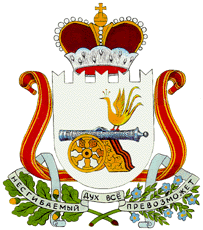 